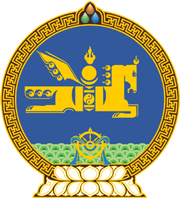 МОНГОЛ УЛСЫН ХУУЛЬ2021 оны 07 сарын 02 өдөр                                                                  Төрийн ордон, Улаанбаатар хотУЛСЫН ТЭМДЭГТИЙН ХУРААМЖИЙН  ТУХАЙ ХУУЛЬД НЭМЭЛТ ОРУУЛАХ ТУХАЙ1 дүгээр зүйл.Улсын тэмдэгтийн хураамжийн тухай хуульд доор дурдсан агуулгатай дараах заалт нэмсүгэй: 	1/5 дугаар зүйлийн 5.1.49 дэх заалт: “5.1.49.Кино урлагийг дэмжих тухай хуулийн 20 дугаар зүйлд заасны дагуу зөвшөөрөл олгох.”  2/221 дүгээр зүйлийн 221.1.7 дахь заалт:“221.1.7.кино бүтээх зорилгоор гадаадын иргэн, хуулийн этгээд  Монгол Улсын нутаг дэвсгэрт кино зураг авалт хийх зөвшөөрөл олгоход 300 000-500 000 төгрөг.”  2 дугаар зүйл.Энэ хуулийг Кино урлагийг дэмжих тухай хууль хүчин төгөлдөр болсон өдрөөс эхлэн дагаж мөрдөнө.		МОНГОЛ УЛСЫН 		ИХ ХУРЛЫН ДАРГА				Г.ЗАНДАНШАТАР